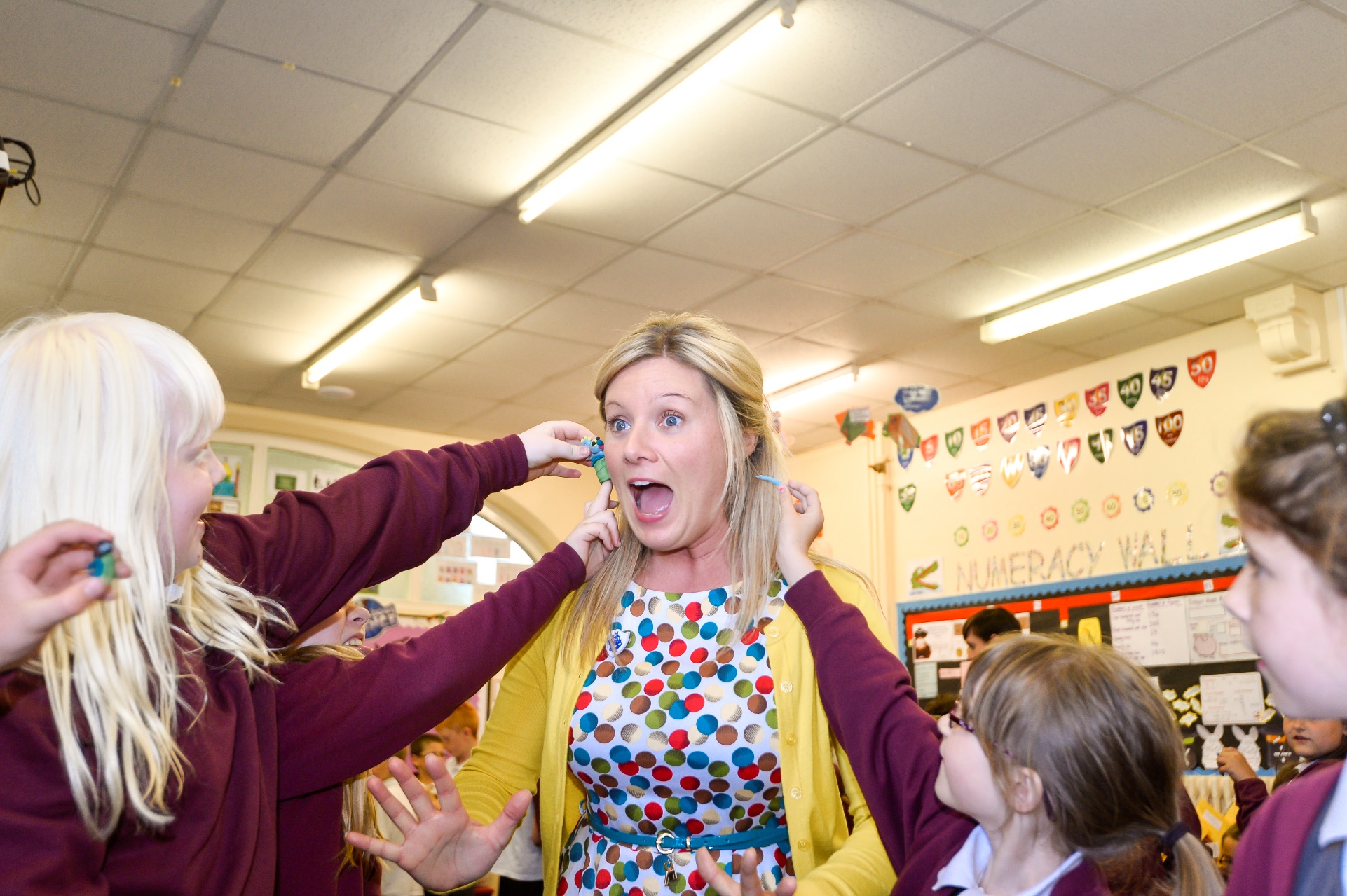 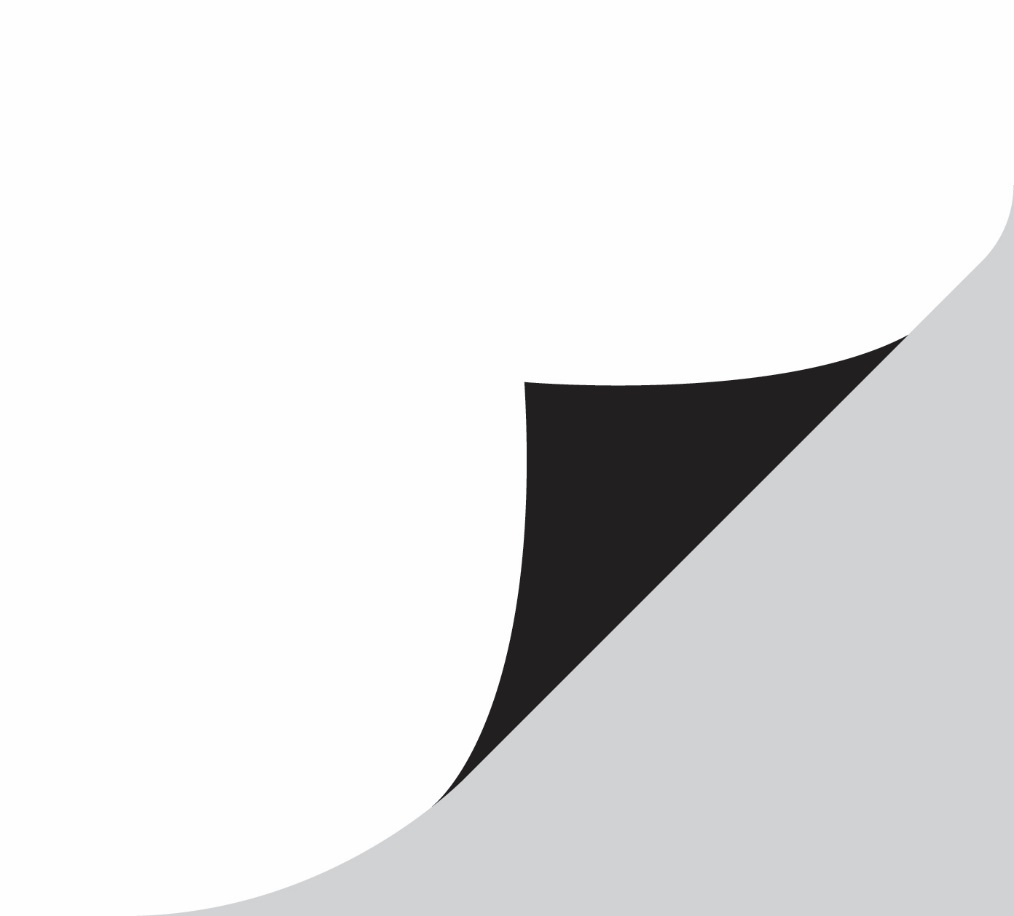 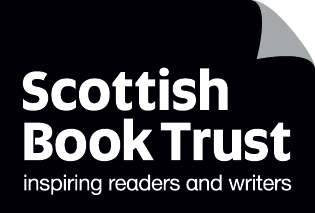 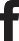 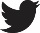 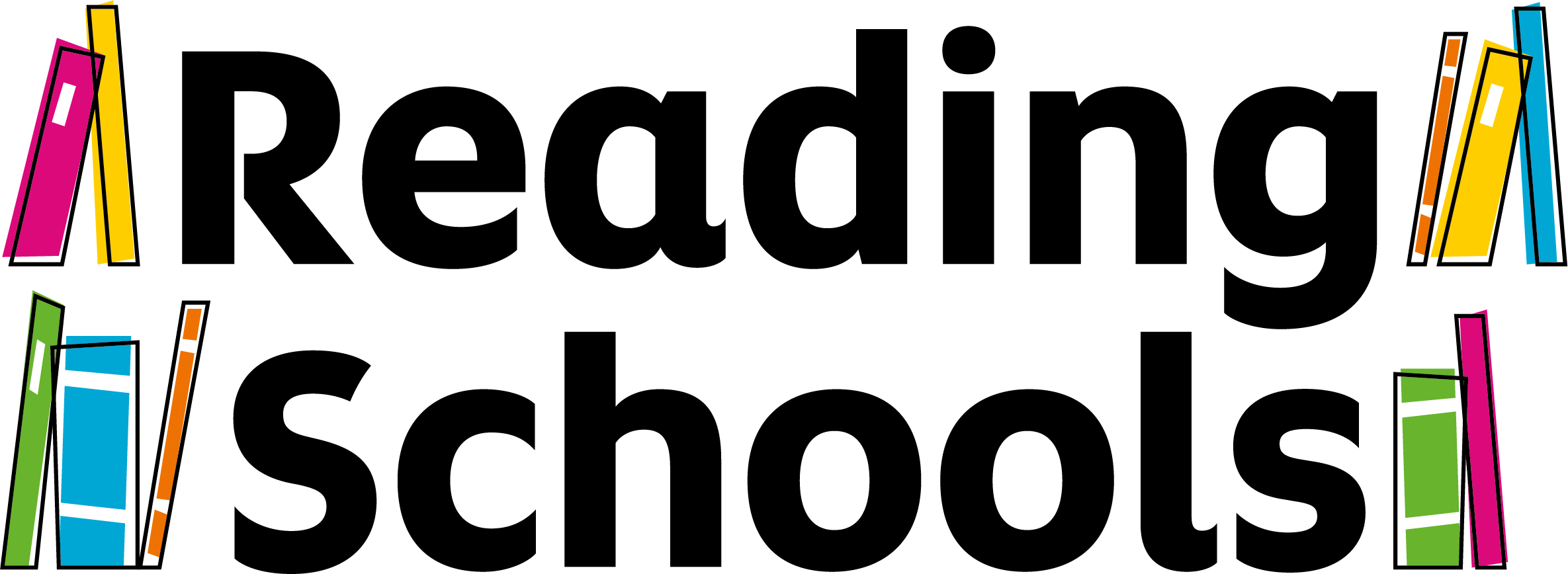 ContentsCollaborative reading dares activity 							2Categorised word lists									3Suggested reading dares										Primary										8	Secondary										11	Less confident readers								15	Dares suitable for a whole group							16Helpful resources										18 About this resourceThis lesson plan and resource challenges you and your learners to undertake reading dares. To motivate children to read, it's important to try and create a personal reading journey for them; this lesson plan can increase their awareness of their likes and dislikes, as well as their knowledge of the diverse range of books available. For instance, they can dare each other to try graphic novels, autobiographies, picture books for older readers and books based on video games.Dares can also help children attach a sense of fun to reading and uncouple it from the context of assessed work. By encouraging children to choose a dare that they find interesting, achievable and enjoyable, you can help to set them on the path to becoming lifelong readers. These activities when working towards your Reading Schools accreditation to meet Key Areas 2.3.2 Meaningful conversations about books and 2.3.3 Creating social networks. Collaborative reading dares activity LIT 1-11a/LIT 2-11a, LIT 3-11a, LIT 1-01a/LIT 2-01a, LIT 3-01a, LIT 1-02a, LIT 2-02a, LIT 3-02aBefore you begin the group activity, have a discussion with your class about their reading habits and the kinds of texts they enjoy and would recommend to others. Discuss the importance of challenging themselves and having as much fun with reading as possible.Explain to your pupils that they are going to work together to write their own reading dares to challenge themselves and others in their class, including their teacher! Talk about how you could make the challenges fun and encourage people to want to take part. Discuss the meaning of the word ‘dare’ and you can use our list of suggested reading dares (at the end of this resource). The dares they make up can be as creative and entertaining as they like as long as they are achievable, have an element of challenge and encourage people to engage with books and reading!Print the categorised word lists provided on page 3 onwards of this resource (you can adapt them as you wish). The words are divided into the following 9 categories: places; times; people; clothes; genres/subjects; adjectives; things; amounts, and verbs. The idea is to arrange them in separate pots for pupils to pick from.Divide your pupils into groups (3, 4 or 5 would be ideal) and provide them with a large sheet of paper to write down their dare ideas. Explain that they will receive 3 pots containing words with different themes; they can take it in turns to pick a word from each of the pots and use them as inspiration to write an interesting reading dare. They can choose to involve one or more of the words depending on the scenario and how creative they want to be! Once they have used some of those themed words, they can move around the classroom in a carousel approach or simply swap their theme pots with another team.At the end of the group task, pupils can write out their ideas for a class reading dare box. They can pick out dares for themselves or others and record their achievements in a class book or photo display. Differentiation for less confident pupilsIf you want to have more control over the dares that pupils undertake, you can use the list of suggested reading dares at the end of this resource. Many of these dares can be set for a whole class, meaning every pupil undertakes the same dare. This can work well for less confident pupils, or as a precursor to pupils coming up with their own dares.Suggested reading daresIn the main reading dares lesson plan (above), children are tasked with coming up with their own dares. However, if you want to have a bit more control over what pupils are daring each other to do, you can provide them with some of the example dares listed here.There are a number of different options available to you in using this resource:You can ask your whole class/book group to do the same dare;You can ask individual children to choose a dare;This can be a precursor to children coming up with their own dares, if this is the right option for your group. We’ve divided the suggested dares into different categories, but there’s obviously lots of overlap between the categories.PrimaryFind a poem that makes you laughVisit the library and ask for a recommendationGuerilla poetry - hide poems/quotes around your school for people to findRead a book that helps you to learn a new skillRecommend your favourite book to a teacherWatch a film based on a bookRead the book your favourite film is based onStand up in assembly and share a book recommendationVisit your library and borrow a book written by someone with the same first name or initials as youLearn a poem by heartRead a comic/graphic novelWrite a story about your friendsTake a book out of the library and start reading it straight away – finish this evening!Dare your parent or guardian to read your favourite book, and in return you read one they suggestDraw a picture of how you imagine your favourite character from a book to lookWrite a song about your favourite character/bookWrite a letter to your favourite book characterRead the ending first in the next book you’ll readRead instead of watching TV for a weekRead first thing in the morning during for a weekRecommend a book to a relative of another generation.Don’t say no to your younger sibling’s request of read-aloud stories all weekVolunteer to read out a page from your book to the rest of the classVolunteer to tidy your class or school libraryPut a sign on your desk saying what you’re reading right nowRead a book set in a country you would like to go toHave a book group at school and share your favouritesRead a book featuring your favourite sport or activityRecommend a book to a family memberRead a book recommended by a family member (maybe your grandad or grandma)Read a spooky story at night timeDo a book swap with a friendWrite a deleted scene for your favourite film or TV seriesRead an illustrated bookWrite a note to an anonymous reader, put it in a book and leave the book somewhere for a person to findWithout your teacher knowing, include a quote from a book in classRe-enact your favourite scene from a book Re-write your favourite scene from a TV show and get friends to read it out/act it out.Write an article about the top five computer games with great storylines.Write a comic based on your favourite computer game or filmRead a comic that isn’t about superheroesFind a book you liked when you were younger and read it againRead the first page of five different books and read the one you like bestBorrow a book for one of your friendsRun a book of the month scheme in your classFind a wordless picture book and share it with someone younger than youSpend 15 minutes every day reading Perform a poem to your classRead a comic book then have a go at writing your own comic strip featuring the same charactersRead a newspaper articleWrite to an author whose work you enjoyMake and wear a T-shirt celebrating your favourite bookBury a time capsule with your favourite book in it, write a note to the person who’ll dig it up one day saying why you love itBake fairy cakes and decorate them with book titles/quotes/picturesPretend to be a famous book character for a day and see if anyone guesses what you’re doing.Design an alternative book cover for one of your favourites.In the library, keeping your eyes closed (or with a blindfold!)- have a friend spin you round and pick a book without looking. This is the next book you will read!Find a kind, funny or inspiring quote in a book you like, write it in your best handwriting and put in a place where you will see it daily. Every day you will look at this and be reminded of something good. If you find more than one quote, write them all out- you could event draw a picture to go with them!Make a poster to advertise your favourite bookMake up a joke about a favourite book or character and tell it to a friend.Put together or make a collection of objects which could belong to a character from a book. See if your friends can guess the character!Make your own reading den either at home or at school and take a photo of it.Sneak up to someone while they are reading a book and try and read a whole page without them noticing!Write a piece of fanfiction based on your favourite book.Walk around your school playing a game of I Spy, but the only items you can spy have to be from a book you know. For example, if you see a teacup (like in Alice in Wonderland), or toy/picture of a fairy (like in Peter Pan)Use a quote from your favourite book in everyday conversation and see if anyone notices!Call your teacher, a member of your family or a friend the name of a favourite book character for a daySecondaryFind a poem that makes you laughVisit the library and ask for a recommendationGuerilla poetry - hide poems/quotes around your school for people to findRead an autobiographyRead a book that helps you to learn a new skillDecorate your classroom door as a book coverOrganise a reading flashmob in your schoolShare a ‘bookface’ selfieWatch one of Scottish Book Trust’s Authors Live eventsRecommend your favourite book to a teacherWatch a film based on a bookRead the book your favourite film is based onPost a list of your top five books on social mediaSpeak only in Harry Potter quotes for an hourStand up in assembly and share a book recommendationVisit your school library and borrow a book written by someone with the same first name or initials as youLearn a poem by heartRead a comic/graphic novelRead a book which has caused controversy or been banned somewhere in the worldWatch one a performance poets on YouTubeTake a book out of the library and start reading it straight away – finish this evening!Dare your parent or guardian to read your favourite book, and in return you read one they suggestWrite a song about your favourite character/bookRead the ending first in the next book you’ll readRead instead of watching TV for a weekRead first thing in the morning for a weekRecommend a book to a relative of another generationDon’t say no to your younger sibling’s request of read-aloud stories all weekVolunteer to read out a page from your book to the rest of the classVolunteer to tidy your class or school libraryPut a sign on your desk saying what you’re reading right nowRead a book set in a country you would like to go toHave a book group at school and share your favouritesRead a book featuring your favourite sport or activityRecommend a book to a family memberRead a book recommended by a family member (maybe your grandad or grandma)Read a spooky story at night timeDo a book swap with a friendWrite a deleted scene for your favourite film or TV seriesRead an illustrated bookDo a YouTube/social media book reviewWrite a note to an anonymous reader, put it in a book and leave the book somewhere for a person to findWithout your teacher knowing, include a quote from a book in classRe-enact your favourite scene from a book in your drama classRe-write your favourite scene from a TV show and get friends to read it out/act it out.Write an article about the top five computer games with great storylines.Write a comic based on your favourite computer game or filmRead a comic that isn’t about superheroes Find a book you liked when you were younger and read it againRead the first page of five different books and read the one you like bestHold an extreme reading competitionHold a lucky book dipBorrow a book for one of your friendsRun a book of the month scheme in your classFind a wordless picture book and share it with someone younger than youSpend 15 minutes every day reading Perform a poem to your classRead a comic book then have a go at writing your own comic strip featuring the same charactersRead a newspaper articleWrite to an author whose work you enjoyMake and wear a T-shirt celebrating your favourite bookBury a time capsule with your favourite book in it, write a note to the person who’ll dig it up one day saying why you love itBake fairy cakes and decorate them with book titles/quotes/picturesDesign an alternative book cover for one of your favouritesIn the library, keeping your eyes closed (or with a blindfold!)- have a friend spin you round and pick a book without looking. This is the next book you will read!Ask some of your teachers to bring in photos of their bookshelves and make a quizFind a kind, funny or inspiring quote in a book you like, write it in your best handwriting and put in a place where you will see it daily. Every day you will look at this and be reminded of something good. If you find more than one quote, write them all out- you could event draw a picture to go with them!Make a poster to advertise your favourite bookMake your own reading den either at home or at school and take a photo of itSneak up to someone while they are reading a book and try and read a whole page without them noticing!Write a piece of fanfiction based on your favourite bookUse a quote from your favourite book in everyday conversation and see if anyone notices!Think of a funny book title pun – have a competition in your class!Call your teacher, a member of your family or a friend the name of a favourite book character for a dayMake a recommendations box for your classroom – you could take it round to other classes too!Less confident readersVisit the library and ask for a recommendationRead an autobiographyRead a book that helps you to learn a new skillDecorate your classroom door as a book coverWatch one of Scottish Book Trust’s Authors Live eventsWatch a film based on a bookRead the book your favourite film is based onRead a comic/graphic novelWrite a story about your friendsWatch a performance poets on YouTubeRead instead of watching for a weekRead first thing in the morning for a weekDon’t say no to your younger sibling’s request of read-aloud stories all weekRead a book featuring your favourite sport or activityRead a spooky story at night timeDo a book swap with a friendWrite a deleted scene for your favourite film or TV seriesRead an illustrated bookWrite an article about the top five computer games with great storylinesWrite a comic based on your favourite computer game or filmRead a comic that isn’t about superheroesFind a book you liked when you were younger and read it againRead the first page of five different books and read the one you like bestHold an extreme reading competitionFind a wordless picture book and share it with someone younger than youSpend 15 minutes every day for a weekRead a comic book then have a go at writing your own comic strip featuring the same charactersRead a newspaper articleDares suitable for a whole group Email a list of your class’ favourite books in to the First Minister’s Reading ChallengeAsk some of your teachers to bring in photos of their bookshelves and make a quizFind a poem that makes you laughVisit the library and ask for a recommendationGuerilla poetry - hide poems/quotes around your school for people to findDecorate your classroom door as a book coverOrganise a reading flashmob in your schoolWatch one of Scottish Book Trust’s Authors Live events.Read a book which was made into a filmStand up in assembly and share a book recommendationRead a comic/graphic novelWrite a story about your friendsWatch a performance poets on YouTubeRead instead of watching TV during for a weekRead first thing in the morning during for a weekRecommend a book to a relative of another generationVolunteer to read out a page from your book to the rest of the classVolunteer to tidy your class or school libraryPut a sign on your desk saying what you’re reading right nowHave a book group at school and share your favouritesRecommend a book to a family memberDo a book swap with a friendRead an illustrated bookDo a YouTube/social media book reviewRead a comic that isn’t about superheroes Read the first page of five different books and read the one you like bestHold an extreme reading competitionHold a lucky book dipBorrow a book for one of your friendsRun a book of the month scheme in your classSpend 15 minutes every day reading for a weekRead a comic book then have a go at writing your own comic strip featuring the same charactersRead a newspaper articleMake your own reading den either at home or at school and take a photo of itThink of a funny book title pun – have a competition in your class!Email a list of your class’ favourite books in to the First Minister’s Reading ChallengeWrite your own class book. You could choose a theme and work in groups, taking it in turns to write a chapter based on what the group before wroteMake a recommendations box for your classroom – you could take it round to other classes too!Helpful resourcesA lot of the dares will involve pupils looking for books to read or recommend to others. To help with this, they can use our book lists: http://scottishbooktrust.com/reading/book-lists. Some dares challenge pupils to write a comic. We have a resource to support pupils to write a comic book. We also have a resource to support pupils to write a film scene. Finally, to help you create a reading culture in school, there are lots of exciting, tried and tested ideas in our creating a reading culture resource. All these resources are available to download from the learning section of the Scottish Book Trust website. PeoplePeoplePeoplePeopleteachersidekickgrandparentlibrarianHarry Potterherovillainhead teacherHagridchildsiblingShopkeeperGollumbest friendneighbourSherlock HolmesPeter PanhairdressermechanicsuperheroFrodopiratesports personparentSanta Clausspybus driverdetectiveTimesTimesTimesTimesweekdaymorningSaturdaymonths of the yearSundayevery dayhalf an hourdays of the weekWednesdaymiddle of the nightTuesday10 minutes1 minutenightevery hour15 minutesbefore bedbefore breakfastMondayeveningweekendhours of the dayThursdayFridayafternoonlunchtime30 seconds3 daysThingsThingsThingstreasureteddy bearPokémonflagpavementLEGOmatchsticksmegaphonerainbowmapfootbuscardboardglassbubble wrapduvetpost boxtraincarmugtelevisionchartInternetbookmarkgamelistposterscenesignreviewClothesClothesClothessockswoolly hatcoatjumpertop hatbagtartancostumet shirtshoesdisguisedressmasktieskirtPlacesPlacesPlacesislandEuropeshopcinemalibraryroomschoolsupermarketday outhomecafeAfricalocal shoppost officetrain stationlunch hallArctic/AntarcticAmericastreetpavementparksports centrebeachmountaingarden centremuseumbookshopGenres/subjectsGenres/subjectsGenres/subjectshorrorblogsci-finewspaperadventurepoetrymagazineguidepicture bookshort storytravelcrafttrue crimebiographycrimeVerbsVerbsVerbsweardiscoverhateexperimentspeakmakeeatcookrelaxvolunteerrecommendupcycledancecyclehiderunleavegiveshareshoutbuildsingskipclimbreadloanswapfinddecoratewritedrawread outperformpretendmake upwatchAmountsAmountsAmounts50 words140 characters1 page10cmsmallmassivemetrebigtinymiletallshort100 pages5 wordslong10 pages50 pagesheavyAdjectivesAdjectivesAdjectivesfunangryexcitedsillysafeafraidsecretivehappythoughtfullonelycontentsadsurprisedconfusedboring